Please RSVP to Bonnie in church office asap or let her know if you did not yet receive an invitation!Program for Volunteer Honour and Celebration Night – Friday, May 3, 2019, 6:00 to 9:00 p.m.6:00 p.m. to 6:30 p.m.  Punch Reception and Hors d’oeuvre Appetizers6:30 p.m. to 6:45 p.m.Opening Worship Number with Brendyn Dyck Worship TeamGreetings from Myron Dyck, Mayor of NivervilleGreetings from Jason Kehler, Chairman of Niverville MinisterialBlessing6:45 p.m. to 7:45 p.m.Catered Banquet Meal will be Served7:45 p.m. to 8:00 p.m.Clare and Roger to express words of appreciationPresentation of Gifts to all VolunteersPresentation of Plaque Award to Ken Isaak for Recognition of Long and Faithful Service8:00 p.m. to 8:20 p.m.Worship Set with Brendyn Dyck and Worship Team8:20 p.m. to 9:00 p.m. (or longer, depending on ministry duration with gentle worship music in background)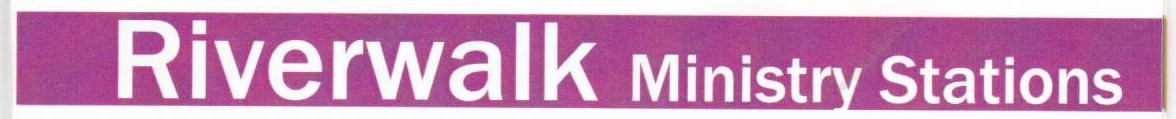 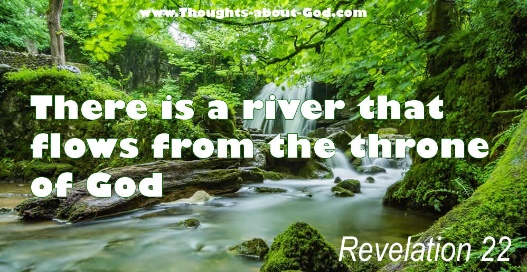 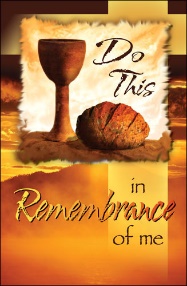 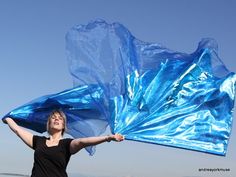 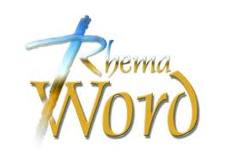 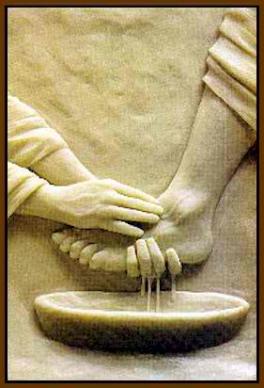 Rhema Word – Come, receive a Rhema Word from Scripture that is under the anointing of the Holy Spirit.Prophetic Ministry – Come, receive an encouraging word from the Lord and be refreshed by what He is speaking over you.  Prophetic Flagging and Dance – Receive ministry  from the Lord through flagging and dance.  Prophetic Art – A place to express your heart through painting as a form of worship to the Lord. Foot Washing – Come and receive Christ’s physical expression of love and service towards us through having your feet washed.  Communion – A place to take self-serve Communion to receive the resurrection life paid for and reflect on the incredible love that God has for you.  Healing Room – Receive prayer ministry for your physical body or for a hurting heart and allow the Holy Spirit to bring healing and restoration. The River Walk Stations are Self-Directed and Every Station is Optional to Participate In.